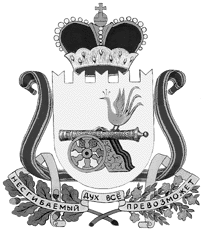 администрация муниципального образования«Вяземский район» смоленской областиПОСТАНОВЛЕНИЕот 10.02.2020 № 164О создании Комиссии по назначению и оказанию материальной помощи гражданам, постоянно зарегистрированным на территории Вяземского городского поселения Вяземского района Смоленской области В соответствии с Федеральным законом от 06.10.2003 №131-ФЗ                 «Об общих принципах организации местного самоуправления в Российской Федерации», Уставом муниципального образования Вяземского городского поселения Вяземского района Смоленской области, в целях установления единого подхода к вопросам оказания материальной помощи гражданам, оказавшимся в трудной жизненной ситуации, Администрация муниципального образования «Вяземский район» Смоленской области постановляет:Создать Комиссию по назначению и оказанию материальной помощи гражданам, постоянно зарегистрированным на территории Вяземского городского поселения Вяземского района Смоленской области и утвердить её состав, согласно приложению №1.2. Утвердить Положение о Комиссии по назначению и оказанию материальной помощи гражданам, постоянно зарегистрированным на территории Вяземского городского поселения Вяземского района Смоленской области, согласно приложению №2.	3. Опубликовать настоящее постановление в газете «Мой город - Вязьма» и разместить на сайте Администрации муниципального образования «Вяземский район» Смоленской области.  	4. Контроль за исполнением данного постановления оставляю за собой.Глава муниципального образования«Вяземский район» Смоленской области					И.В. ДемидоваПриложение №1к постановлению Администрации муниципального образования «Вяземский район» Смоленской областиот   10.02.2020 №  164СОСТАВКомиссии по назначению и оказанию материальной помощи гражданам, постоянно зарегистрированным на территории Вяземского городского поселения Вяземского района Смоленской области 						        Приложение №2к постановлению Администрации муниципального образования «Вяземский район» Смоленской областиот   10.02.2020 №  164Положениео Комиссии по назначению и оказанию материальной помощи гражданам, постоянно зарегистрированным на территории Вяземского городского поселения Вяземского района Смоленской области 1. Общие положенияКомиссия по назначению и оказанию материальной помощи гражданам, постоянно зарегистрированным на территории Вяземского городского поселения Вяземского района Смоленской области (далее – Комиссия) создается в Администрации муниципального образования «Вяземский район» Смоленской области в целях установления единого подхода к вопросам оказания материальной помощи гражданам, оказавшимся в трудной жизненной ситуации.Комиссия в своей деятельности руководствуется Конституцией Российской Федерации, федеральными законами, постановлениями и распоряжениями Правительства Российской Федерации, муниципальными правовыми актами муниципального образования «Вяземский район» Смоленской области, а также настоящим положением.Основная цель деятельности Комиссии – принятие решения о предоставлении (не предоставлении) гражданам, находящимся в трудной жизненной ситуации, материальной (денежной) помощи. Под трудной жизненной ситуацией понимается ситуация, объективно нарушающая жизнедеятельность гражданина: - имущественные потери, причиненные пожаром, стихийными бедствиями, катастрофами и другими ситуациями чрезвычайного характера;- инвалидность;- неспособность к самообслуживанию в связи с преклонным возрастом, болезнью;- сиротство;- безнадзорность;- малообеспеченность.Материальная помощь оказывается из бюджета Вяземского городского поселения Вяземского района Смоленской области Предоставление материальной помощи осуществляется не чаще одного раза в год с даты оказания предыдущей. 2. Организация работы комиссии2.1. Общее число членов Комиссии должно быть не менее семи человек.2.2. Заседания Комиссии проводятся по мере необходимости, но не реже одного раза в месяц.2.3. Заседание Комиссии ведет председатель комиссии, а в случае его отсутствия – заместитель председателя Комиссии.2.4. При необходимости оперативного рассмотрения заявления гражданина об оказании экстренной материальной помощи заседание Комиссии может быть проведено в меньшем составе, но не менее 3-х человек.2.5. Комиссия принимает решение об оказании материальной помощи и ее размере, исходя из конкретной жизненной ситуации и объема средств, предусмотренных на эти цели.2.6. Решение Комиссии принимается путем открытого голосования простым большинством голосов от числа членов комиссии, присутствующих на заседании.2.7. Решение Комиссии оформляется протоколом заседания, в котором по каждому обратившемуся за материальной помощью выносится решение с обоснованием выделения помощи и ее размере или отказ в выделение материальной помощи с обоснованием.2.8. О принятом решении Комиссии уведомляет заявителя или его законного представителя в течение 10 рабочих дней после подписания протокола.2.9. Решение Комиссии принимается путем открытого голосования простым большинством голосов от числа членов Комиссии, присутствующих на заседании.2.10. В случае равенства голосов голос председательствующего на заседании Комиссии является решающим.3.  Порядок оказания материальной помощи3.1. Для получения материальной помощи заявитель или лицо, уполномоченное им на основании доверенности, оформленной в соответствии с законодательством Российской Федерации, представляет следующий перечень документов, необходимых для получения материальной помощи.3.2. Перечень документов для получения материальной помощи в случае имущественных потерь, причиненных пожаром, стихийными бедствиями, катастрофами и другими ситуациями чрезвычайного характера: - заявление в письменной форме с указанием фамилии, имени, отчества, адреса места жительства;-  копию документа, удостоверяющего личность;- копию СНИЛС;- справка о пожаре, стихийном бедствии, катастрофе и других ситуациях чрезвычайного характера;- документы, подтверждающие право собственности на жилое помещение;- выписка лицевого счета.3.3. Перечень документов для получения материальной помощи гражданам, постоянно зарегистрированным на территории Вяземского городского поселения Вяземского района Смоленской области и оказавшимся в трудной жизненной ситуации:- заявление в письменной форме с указанием фамилии, имени, отчества, адреса места жительства; - копия документа, удостоверяющего личность;- справка с места жительства о составе семьи;- справки о доходах одиноко проживающего гражданина и (или) членов семьи за три месяца, предшествующие месяцу обращения за материальной помощью;- документы, подтверждающие трудную жизненную ситуацию (медицинское заключение, выписки из истории болезни, чеки, квитанции и документы, подтверждающие произведенные расходы, повлекшие невозможность самостоятельного обеспечения минимальных жизненных потребностей, и др.);- копию СНИЛС;- трудовая книжка и (или) справка Центра занятости о выплате пособия по безработице или причины отказа в его выплате (для временно неработающих граждан трудоспособного возраста);- справка о назначении мер социальной поддержки; - справка о выплаченной пенсии из отделения Пенсионного фонда Российской Федерации;- выписка из лицевого счета.3.4. Заявитель несет ответственность за достоверность представленных документов в соответствии с действующим законодательством.3.5. Предприятия и организации, выдавшие испрашиваемые справки и документы несут ответственность за их достоверность в рамках существующего законодательства.4. Права и обязанности Комиссии и ее членов4.1. Председатель Комиссии несет ответственность за выполнение возложенных на нее задач.4.2. Члены Комиссии несут персональную ответственность за объективную оценку потребности гражданина в материальной помощи, ее размерах и кратности.4.3. Члены Комиссии не имеют права распространять в любой форме информацию, ставшую им доступной при принятии решения о выделение гражданину материальной помощи. 4.4. Секретарь Комиссии обеспечивает работу по организации заседаний Комиссии и предоставлению членам Комиссии установленного пакета документов и материалов по каждому обратившемуся за материальной помощью, ведет протокол.4.5. Протокол подписывается председателем и секретарем Комиссии.4.6. На основании протокола Комиссии секретарь готовит распоряжение Администрации.4.6. Распоряжение Администрации направляется в отдел бухгалтерского учета и отчетности для перечисления денежных средств на лицевой счет заявителя или заявителю лично при предъявлении паспорта либо его доверенному лицу (по доверенности, оформленной в соответствии с законодательством).4.7. Данные по назначению и оказанию материальной помощи гражданам, зарегистрированным на территории Вяземского городского поселения Вяземского района Смоленской области, вносятся секретарем Комиссии ежемесячно в Единую государственную информационную систему социального обеспечения (ЕГИССО).4.8. Все документы о проведении заседаний Комиссии формируются в дело и хранятся у секретаря Комиссии в течение пяти лет, после чего подлежат уничтожению в установленном порядке.5. Прекращения полномочий комиссии.5.1. Полномочия Комиссии в обязательном порядке должны быть согласованы с Главой муниципального образования «Вяземский район» Смоленской области.5.2. Срок действия настоящего Положения до принятия нового.Демидова	Инна Васильевна- Глава муниципального образования «Вяземский район» Смоленской области, председатель комиссииГригорьева Людмила Ивановна Ильина Ирина Рашидовна- начальник финансового управления Администрации муниципального образования «Вяземский район» Смоленской области, заместитель председателя- начальник организационного отдела Администрации муниципального образования «Вяземский район» Смоленской области, секретарь комиссииЧлены комиссии:Никулин Валерий МихайловичКургузИрина Анатольевна- председатель Вяземского районного Совета депутатов Вяземского района Смоленской области (по согласованию)- заместитель начальника финансового управления – начальник бюджетного отдела Администрации муниципального образования «Вяземский район» Смоленской областиСарко Валерий Людвигович- председатель Вяземской городской организации Смоленской областной организации Всероссийского общества инвалидов (по согласованию) ТыщенкоАнатолий Григорьевич- председатель Вяземского районного Совета ветеранов (по согласованию)